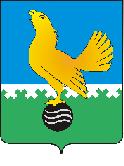 Ханты-Мансийский автономный округ-Юграмуниципальное образованиегородской округ город Пыть-ЯхАДМИНИСТРАЦИЯ ГОРОДАП О С Т А Н О В Л Е Н И Е От 18.02.2020									№ 50-паО внесении изменений в постановления администрации города 	В связи с организационно-штатными изменениями в администрации города, внести в постановления администрации города следующие изменения:1.	В приложении № 2 к постановлению администрации города от 30.11.2018 № 402-па «О комиссии по вопросам муниципальной службы, резерва управленческих кадров при главе города Пыть-Яха» (в ред. от 19.03.2019 № 74-па) слова «заместитель главы города (направление деятельности – административно-правовые вопросы)» - исключить.2.	В приложении № 2 к постановлению администрации города от 01.12.2014 № 284-па «Об утверждении положения об организации и проведении конкурса на замещение вакантной должности руководителя муниципальной образовательной организации муниципального образования городской округ город Пыть-Ях» (в ред., от 16.02.2015 № 27-па, от 30.11.2016 № 313-па, от 17.05.2018 № 106-па, от 19.03.2019 № 75-па) слова «заместитель главы города, курирующий правовые вопросы» - исключить.3.	В приложении № 2 к постановлению администрации города Пыть-Яха от 25.02.2019 № 50-па «Об утверждении положения о комиссии по соблюдению требований к служебному поведению руководителей муниципальных организаций, подведомственных администрации города, и урегулированию конфликта интересов» слова «заместитель главы города (курирующий административно- правовые вопросы)» заменить словами «начальник управления по внутренней политике».	4. 	Отделу по внутренней политике, связям с общественными организациями и СМИ управления по внутренней политике (О.В. Кулиш) опубликовать постановление в печатном средстве массовой информации «Официальный вестник».	5. 	Отделу по информационным ресурсам (А.А. Мерзляков) разместить постановление на официальном сайте администрации города в сети Интернет. 	6. 	Настоящее постановление вступает в силу после его официального опубликования.	7. 	Контроль за выполнением постановления возложить на управляющего делами администрации города.Глава города Пыть-Яха 		  			                      А.Н.Морозов